INDICAÇÃO Nº 1538/2020Sugere ao Poder Executivo Municipal operação “tapa-buracos” na Avenida Lázaro Gonçalves de Oliveira, entre os condomínios Graviola e Jequitibás, no bairro Bosque das Árvores, neste município. Excelentíssimo Senhor Prefeito Municipal, Nos termos do Art. 108 do Regimento Interno desta Casa de Leis, dirijo-me a Vossa Excelência para sugerir que, por intermédio do Setor competente, seja executada operação “tapa-buracos” na Avenida Lázaro Gonçalves de Oliveira, entre os condomínios Graviola e Jequitibás, no bairro Bosque das Árvores, neste município.Justificativa:Conforme visita realizada “in loco”, este vereador pôde constatar em foto que segue anexa o estado de degradação da malha asfáltica da referida via pública, fato este que prejudica as condições de tráfego e potencializa a ocorrência de acidentes, bem como o surgimento de avarias nos veículos automotores que por esta via diariamente trafegam. Plenário “Dr. Tancredo Neves”, em 10 de julho de 2020.CELSO LUCCATTI CARNEIRO“Celso da Bicicletaria”-vereador-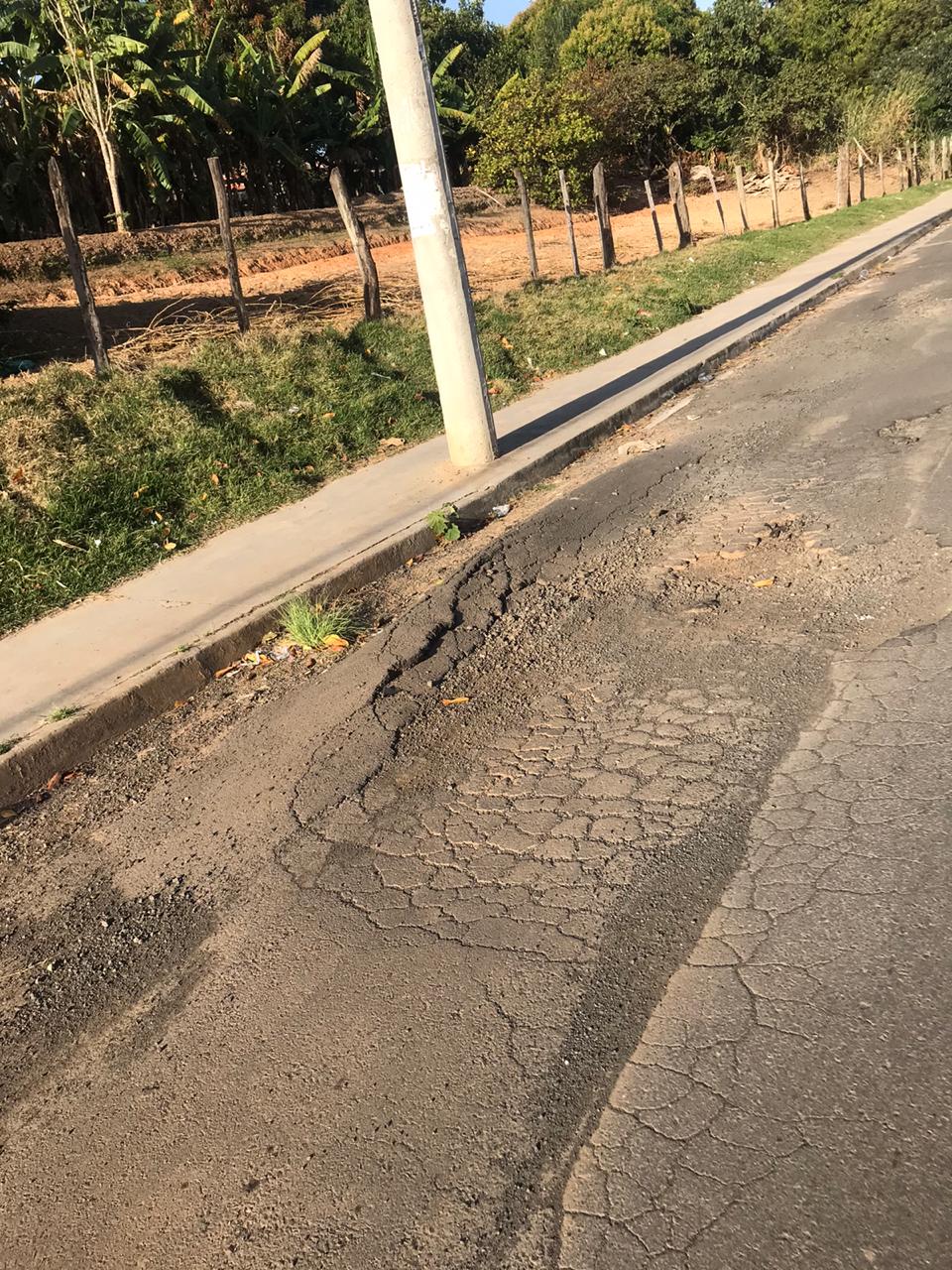 